CAMPAÑA GESTIÓN DE MARCA Y RELACIONES PUBLICAS PERSPECTIVA KProblema: La falta de espacios deportivos y de integración influyen a que los ciudadanos tengan problemas de salud, socialización y tolerancia.Objetivo: Desarrollar en alianza con el IDRD, la construcción de dos mega obras deportivas, en donde los niños, jóvenes y adultos de la ciudad de Bogotá, puedan disfrutar de instalaciones de nivel internacional al momento de realizar sus actividades deportivas. Incentivando a la salud e integración social. Solución: Se construyó la mega obra deportiva Parque Tercer Milenio, donde además de crear el espacio perfecto para la comunidad, se afianzaron las relaciones con el IDRD y la Alcaldía de Bogotá D.C. Volviéndonos sus aliados en sus magno proyectos, y mejorando la percepción de nuestros clientes tanto nacionales como internacionales.Al mismo tiempo, se construyo una de las mejores pistas de atletismo, por su valor cultural, enfatizando las tonalidades de la bandera de la comunidad LGTBI, generando aceptación, tolerancia y respeto hacia la diversidad.Se generaron vídeos y piezas graficas de cada uno de los proyectos, en cada una de sus etapas, las cuales fueron adaptadas a Redes Sociales y Página Web, promocionadas en nuestras cuentas corporativas y estatales. Mostrando que más que una construcción, se diseñaron espacios seguros para cualquier tipo de persona. Aumentando el engagement en nuestra comunidad.

Anexo piezas gráficas de las campañas de gestión de marca.

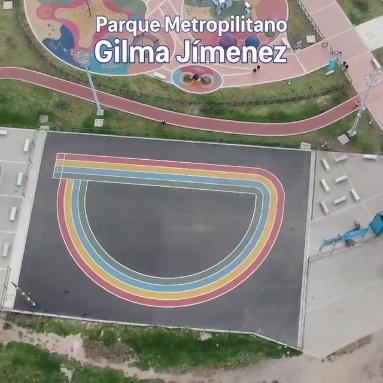 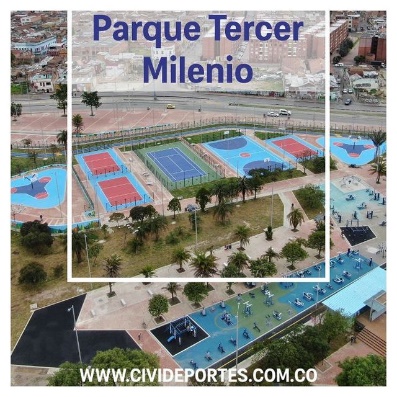 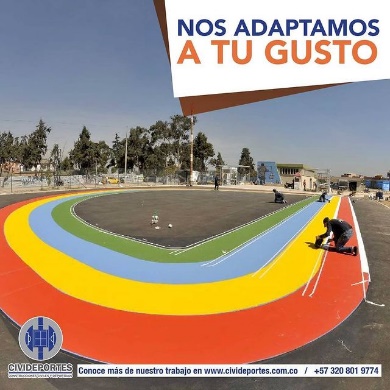 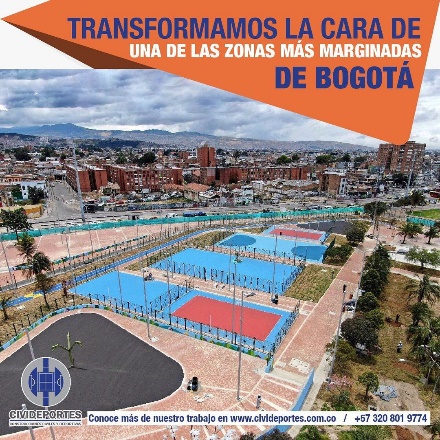 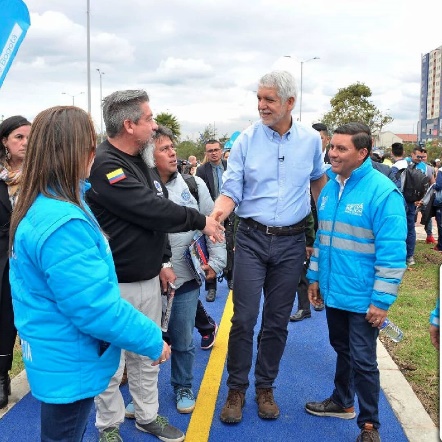 